
CURRICULUM VITAE
PERSONAL DETAILS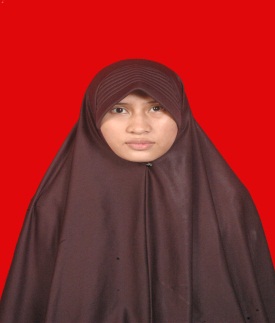 Names			:	Rufaidah
Place and Date of Birth	:	Jakarta, 31th October 1997
Sex			:	Female
Address			:	Jalan Kuningan H-12, Yogyakarta
Marital Status		:	Single
Telephone Number	:	0895337708933
Email			: 	rufaidah310@gmail.com
EDUCATIONSeptember 2016	Indonesian Language and Literatur Education at Yogyakarta State Universty2016		Finished Senior High School (MAS ANNAJAH)2012		Finished Junior High School  (SMPIT DAQTA)2009		Finished Primary School	        (SDN MALAKA JAYA 08 PG)OTHER SKILLSMemorize Al – Qur’anKarate
WORKING EXPERIENCE2014 -2015 			Teachers Mufrodat2015			Companion HalaqahOctober 2015		Teaching PracticeJanuari 2016			Practice of Propaganda SocietyORGANISATIONAL EXPERIENCE2014 – 2015			Secretary of OSHAN2015			Seminar Organaizes2016			Turn Caretaker Committee2016			Active in Karate Student Activity Unit